Two Set Venn Diagrams(a) Show these sets on a Venn diagram(b) List the elements of (c) List the elements of (d) List the elements of (a) Show these sets on a Venn diagram(b) List the elements of (c) List the elements of (d) List the elements of (a)	List the elements of (b)	List the elements of (c)	List the elements of 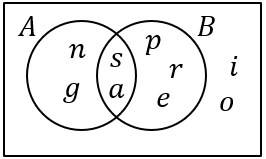 (a)	List the elements of (b)	List the elements of (c)	List the elements of Two Set Venn Diagrams(a) Show these sets on a Venn diagram(b) List the elements of (c) List the elements of (d) List the elements of (a) Show these sets on a Venn diagram(b) List the elements of (c) List the elements of (d) List the elements of (a)	List the elements of (b)	List the elements of (c)	List the elements of (a)	List the elements of (b)	List the elements of (c)	List the elements of 